ЗАТВЕРДЖЕНОнаказ Міністерства освіти і науки України 													 		 24.11.2020  №  1457Перелік галузей знань, спеціальностей (спеціалізацій), з яких проводиться другий тур Всеукраїнського конкурсу студентських наукових робіт з галузей знань і спеціальностей, базових закладів вищої освіти, голів галузевих конкурсних комісій у 2020-2023 роках№п/пНазва галузей знань, спеціальностей (спеціалізацій), з яких проводиться КонкурсБазові заклади вищої освіти Конкурсу (назва, адреса, сайт, електронна адреса) Голова галузевої конкурсної комісії. Телефон для довідок          1234Освітні, педагогічні наукиКриворізький державний педагогічний університетПр. Гагаріна, 54, м. Кривий Ріг Дніпропетровської області, 50086kdpu@kdpu.edu.ua, k_pedagogy@kdpu.edu.uaПроректорГаманюк В. А(056) 470 13 34.Інформаційно-комунікаційні технології в освітіМелітопольський державний педагогічний університет імені Богдана ХмельницькогоВул. Гетьманська, . Мелітополь Запорізької області, 72312http://icte.mdpu.org.ua/, infkib@mdpu.org.uaРектор Cолоненко А. М. (096) 613 01 28Дошкільна освітаБердянський державний педагогічний університетВул. Шмідта, . Бердянськ, 71100http://bdpu.org/, kafdosh@gmail.comПерший проректорГуренко О .І.(050) 822 80 41Початкова освітаВінницький державний педагогічний університет імені Михайла КоцюбинськогоВул. Острозького . Вінниця, 21001www.vspu.edu.ua, konkurs2019@gmail.comПроректорКоломієць А. М. (0432) 61 22 66, (067) 792 68 29Середня освіта(Інформатика)Сумський державний педагогічний університет імені А. С. МакаренкаВул. Роменська, 87,  м. Суми, 40002https://sspu.edu.ua, rector@sspu.edu.uaРектор Лянной Ю. О.(0542) 68 59 46Технологічна освітаЦентральноукраїнський державний педагогічний університет імені Володимира ВинниченкаВул. Шевченка . Кропивницький, 25006http://www.сuspu.edu.ua/,chinchoy@ukr.netПроректорМихида С. П.(0522) 35 13 06Методика навчання природничо-математичних дисциплінУманський державний педагогічний університет імені Павла ТичиниВул. Садова, 2, м. Умань Черкаської області, 20300https://udpu.edu.uaВ. о ректораКурмаєв П. Ю.(098) 421 64 44Професійна освіта Українська інженерно-педагогічна академіяВул. Університетська, . Харків, 61003http://science.uipa.edu.ua,e-mail: pmpn@uipa.edu.uaРектор Коваленко О. Е.(057) 733 78 42Спеціальна освіта (за нозологіями) Миколаївський національний університет імені 
В. О. СухомлинськогоВул. Нікольська, 24, м. Миколаїв, 54001http:mdu.edu.ua, РекторБудак В. Д.(0512) 37 88 06, 37 88 15Фізична культура і спортНаціональний університет фізичного виховання і спорту Вул. Фізкультури, 1, м. Київ, 03150https://uni-sport.edu.ua, borisova-nupesu@ukr.net, borysova@uni-sport.edu.uaПроректор Борисова О. В.(044) 287 54 34Актуальні проблеми інклюзивної освітиВідкритий міжнародний університет розвитку людини «Україна»Вул. Львівська, . Київ, 03115http:// uu.edu.uaПроректорДавиденко Г. В.(050) 883 18 31Дизайн. Образотворче мистецтво, декоративне мистецтво, реставраціяКиївський національний університет технологій та дизайнуВул. Немировича-Данченка, 2,  Київ-11, 01011,https://knutd.edu.ua/researchwork/lp-contest/,e-mail: fd@knutd.edu.uaПроректор Ганущак-Єфіменко Л. М. (044) 256-29-33,  (097) 074-39-25Музичне мистецтвоКам’янець-Подільський національний університет імені Івана ОгієнкаВул. Огієнка, 61, м. Кам’янець-Подільський, 32300www.kpnu.edu.ua, post@ kpnu.edu.uaРекторКопилов С. А.(03849) 3 05 13Інформаційна, бібліотечна та архівна справаОдеський національний політехнічний університетПр. Шевченка . Одеса,  65044http:// www.opu.ua, e-mail: kaf.idmk@opu.uaПроректорДмитришин Д. В.(048)705 86 62,(067) 480 03 47Менеджмент освітиГлухівський національний педагогічний університет імені Олександра Довженка,
Вул. Києво-Московська, 24, м. Глухів, Сумськї обл., 41400
http://new.gnpu.edu.ua/uk/,е-mail: naukagnpu@gmail.comПроректорЛуценко Г. В. (05444) 2-34-74Історія і археологіяДВНЗ  «Переяслав-Хмельницький державний педагогічний університет імені Григорія Сковороди»Вул. В. Сухомлинського, . Переяслав-Хмельницький Київської області, 08401www.phdpu.edu.ua , e-mail: nauka-phdpu@ukr.netРекторКоцур В. П.ФілософіяЖитомирський державний університет імені Івана ФранкаВул. Велика Бердичівська, 40, м. Житомир, 10008zu.edu.uaПроректорБоцян Т. В.(0412) 43 11 95КультурологіяНаціональна музична академія України імені П. І. ЧайковськогоВул. Архітектора Городецького, 1-3/11, м. Київ-1, 01001http:// knmau.com.ua, m.verdiian@gmail.com, sakalo@ukr.netПроректорСкорик А. Я.(098) 381 21 10, (063) 289 48 82,(095) 401 78 94СоціолінгвістикаЛьвівський національний університет імені Івана ФранкаВул. Університетська, 1,  м. Львів, 79000www.lnu.edu.ua, zag_kan@lnu.edu.uaПроректорГладишевський Р. Є.(032) 255 41 00, 239 43 25Прикладна лінгвістикаДонецький національний університет імені Василя СтусаВул. 600-річчя, . Вінниця, 21021https://www.donnu.edu.ua, http://science.donnu.edu.ua, a.zagnitko@donnu.edu.uaПроректорХаджинов І. В.(0432) 50 89 37, (050) 478 74 85Українська мова , література (з методикою їх викладання)Національний педагогічний університетімені М.П. ДрагомановаВул. Пирогова, . Київ, 01030http://npu.edu.ua/ua, slovo2011@ukr.netРектор Андрущенко В. П.(044) 482 31 12, (066) 180 87 80Східні мовиКиївський національний лінгвістичний університетВул. Велика Васильківська . Київ, 03150http://knlu.edu.ua/research/naukova-robota-studentiv/studentski-naukovi-roboti nauka.knlu@gmail.com, dep.science@knlu.edu.uaПроректор Корольова А. В.(044) 287 40 52ПерекладЛьвівський національний університет імені Івана ФранкаВул. Університетська, 1,  м. Львів, 79000www.lnu.edu.ua, olha.hrabovetska@lnu.edu.ua ПроректорГладишевський Р. Є.(032) 255 41 00, 239 43 74Германські мови (англійська, німецька) Донецький національний університет імені Василя СтусаВул. 600-річчя, . Вінниця, 21021https://www.donnu.edu.ua, http://science.donnu.edu.ua, a.zaluzhna@donnu.edu.uaПроректорХаджинов І. В.(0432) 50 89 37, (095) 414 51 45Романські мови, методика викладання  романо-германських мов, романо-германські літератури Київський національний лінгвістичний університетВул. Велика Васильківська . Київ, 03150http://knlu.edu.ua/research/naukova-robota-studentiv/studentski-naukovi-roboti nauka.knlu@gmail.com, dep.science@knlu.edu.uaПроректор Корольова А. В.(044) 287 40 52Економіка Східноєвропейський національний університет імені Лесі Українки; Пр. Волі, 13, м. Луцьк Волинської обл., 43025https://eenu.edu.ua/, economical@eenu.edu.uaПроректорЗасєкіна Л. В.(0332)720125Економіка бізнесуПоліський національний університет Бульвар Старий, 7, м. Житомир, 10008e-mail: skydanoiegv@ ukr.net, natali1573@ukr.netРектор Скидан О. В.(041) 222 85 97, (067) 812 32 34Економіка підприємстваКиївський національний університет імені Тараса Шевченка, Україна, 01033, м. Київ, вул. Володимирська, 60 www.econom.univ.kiev.ua, е-mail: epef@ukr.netПроректорЖилінська О. І. (044) 431-04-79 Економічна аналітика та статистикаКиївський національний  університет імені Тараса ШевченкаВул. Володимирська, 60, м. Київ,  01033www://econom.univ.kiev.uae-mail: kaf_stat@ukr.netПроректор Жилінська О. І.(044) 521 35 05Економіка природокористування та охорони навколишнього середовища Кременчуцький національний університет імені Михайла ОстроградськогоВул. Першотравнева, 20, м. Кременчук Полтавської обл., 39600www.kdu.edu.uaПерший проректор Никифоров В. В.(097) 232 09 45, (097) 827 62 10,(067) 532 11 94Економіка та управління національним господарствомОдеський національний університет імені І. І. Мечникова Вул. Дворянська, 2, м. Одеса, 65082http://onu.edu.ua, sciense@onu.edu.uaПроректорІваниця В. О.(048) 731 71 15Управління персоналом і економіка праціХарківський національний економічний університет імені Семена КузнецяПр. Науки, 9-А, м. Харків, 61166https://www.hneu.edu.ua/vseukrayinskyj-konkurs-studentskyh-naukovyh-robit-z-galuzej-znan-i-spetsialnostej/ПроректорЄрмаченко В. Є. (057) 702 06 70, (057) 702 12 87Економічна кібернетикаДВНЗ «Київський національний економічний університет імені Вадима Гетьмана»Пр. Перемоги, 54/1, м. Київ, 03680http://kneu.edu.ua/, kemm@kneu.edu.uaПроректор Антонюк Л. Л.(044) 371 61 07, (044) 537 07 35Економіка сільського господарства та АПКСумський національний аграрний університетВул. Герасима Кондратьєва, 160, м. Суми, 40021http:/ sciense.snau.edu.ua, o.pasko@snau.edu.ua,ПроректорДанько Ю. І.(050) 307 31 38Економіка будівництваДержавний вищий навчальний заклад «Придніпровська державна академія будівництва та архітектури» Вул. Чернишевського, 24а, м. Дніпро, 49005pgasa.dp.ua, postmaster@pgasa.dp.ua, e.and.p@pgasa.dp.uaПроректорПапірник Р. Б. (056) 756 34 77 (067) 724 96 31Фінансова безпекаЧеркаський навчально-науковий інститут ДВНЗ «Університет банківської справи»Вул. В'ячеслава Чорновола, 164, м. Черкаси, 1802http://ubs.edu.ua, http://cibs.ubs.edu.ua,e-mail: cibs@cibs.ubs.edu.uaПроректор Барановський О. І.(0472) 64 41 66Політологія Уманський державний педагогічний університет імені Павла ТичиниВул. Садова, 2, м. Умань Черкаської області, 20300https://udpu.edu.ua, history.udpu.edu.ua, k_susp_disp@udpu.edu.uaВ. о ректораКурмаєв П. Ю.(096) 294 45 49Загальна та соціальна психологіяХерсонський державний університетВул. Університетська, 27, м. Херсон, 73000http://www.kspu.edu/ , e-mail: NMazurkevich@ksu.ks.uaПроректор Омельчук С. А.(0552) 32 67 60Педагогічна та вікова психологіяДержавний заклад «Південноукраїнський національний педагогічний університет імені К. Д. Ушинського»Вул. Старопортофранківська, 26, м. Одеса, 65020 pdpu.edu.ua, e-mail: pdpu@pdpu.edu.ua Проректор Койчева Т. І. (048) 705 46 69СоціологіяДВНЗ «Ужгородський національний університет» Вул. Підгірна, 46, м. Ужгород Закарпатської області, 88000
http://www.uzhnu.edu.ua, e-mail: kaf-socwd@uzhnu.edu.uaПроректорСтуденяк І. П.(050) 523 54 20, (050) 904 05 91Гендерні дослідження	Херсонський державний університетВул. Університетська, 27, м. Херсон, 73013http://www.kspu.edu, e-mail: tatademi@ukr.netПроректор Омельчук С. А.(0552) 32 67 60Журналістика Дніпровський національний університет імені Олеся ГончараПр.  Гагаріна, 72, м. Дніпро, 49010http://www.dnu.dp.ua/view/konkurs_naukovih_robit, e-mail: ovgudoshnik@gmail.comПроректор Оковитий С. І. (056) 374 98 07, (050) 109 34 26Облік і оподаткуванняНаціональний університет «Чернігівська політехніка»Вул. Шевченка, 95, Чернігів, 14035www.stu.cn.ua, e-mail: kafoa_dtu@ukr.netПроректор Маргасова В. Г.(04622) 66 51 62Банківська справаХарківський національний університет імені В. Н. КаразінаНавчально-науковий інститут «Каразінський банківський інститут»Пр. Перемоги, 55, м. Харків, 61201kbi.karazin.ua, e-mail: kbi@karazin.uaПроректорАзарєнков М. О.(057) 337 99 96Фінанси і кредитТернопільський національний економічний університетВул. Львівська, . Тернопіль, 46020http://www.tneu.edu.ua/Проректор Задорожний З.-М. В.(0352) 47 50 59СтрахуванняМиколаївський національний аграрний університетВул. Георгія Гонгадзе, 9, м. Миколаїв, 54020http://www.mnau.edu.ua, e-mail: rektor@mnau.edu.uaПерший проректорБабенко Д.В.(0512) 58 03-25Управління фінансово-економічною безпекоюНаціональний університет «Львівська політехніка»Вул. С. Бандери, 12, м. Львів, 79013https://lp.edu.ua/, e-mail: nazar_podolchak@yahoo.comПроректорДемидов І. В. (068) 137 30 37Менеджмент зовнішньоекономічної діяльностіОдеський національний політехнічний університетПр. Шевченка . Одеса,  65044https:// opu.ua, k.v.kovtunenko@mzeid.inПроректорДмитришин Д. В.(050) 954 20 21Менеджмент організаційОдеський національний економічний університетВул. Преображенська, 8, м. Одеса, 65082http://oneu.edu.ua,ПроректорКовальов А. І.(048) 723 64 89, 723 02 80,(067) 481 93 12Управління у сфері економічної конкуренціїПолтавська державна аграрна академія Вул. Сковороди, 1/3, м. Полтава, 36003http://www.pdaa.edu.ua, e-mail: dmiraf@ukr.netРекторАранчій В. І. (066) 172 23 11Управління спортивно-оздоровчою діяльністюНаціональний університет кораблебудування імені адмірала МакароваПр. Героїв України, 9, м. Миколаїв, 54025http://www.nuos.edu.ua, e-mail: science@ nuos.edu.uaРектор Трушляков Є. І.(0512) 709 105Менеджмент інвестиційної та інноваційної діяльності Київський національний університет технологій та дизайну
Вул. Немировича-Данченка, 2, Київ-11, 01011https://knutd.edu.ua/researchwork/lp-contest/competition_management/kme@knutd.edu.uaПроректорГнущак-Єфіменко Л. М. (044) 280-16-03, (067) 532 85 87Менеджмент природоохоронної діяльностіОдеський державний екологічний університет Вул. Львівська, 15, м. Одеса, 65016 www.odeku.edu.ua, e-mail:  pavlenkoep@ukr.netПроректорТучковенко Ю. С. (048) 703 31 54Антикризовий менеджментДонецький національний унівверситет економіки і торгівлі імені Михайла Туган-БарановськогоВул. Курчатова, 13, м. Кривий Ріг, Дніпропетровської обл., 50042http://donnuet.edu.ua, interlink@donnuet.edu.ua ПроректорКожухова Т. В.(056) 409 77 97Управління проєктами і програмамиКиївський національний  університет імені Тараса ШевченкаВул. Богдана Гаврилишина, 24, м. Київ,  04116http://fit.knu.ua/, http://pm.fit.knu.ua/, е-mail:pmfitkonkurs@gmail.comПроректор Жилінська О. І.(044) 481 45 25МаркетингВищий навчальний заклад «Університет імені Альфреда Нобеля»Вул. Січеславська набережна, 18, м. Дніпро, 49000https://duan.edu.ua/, stepanova@duan.edu.ua, info@duan.edu.uaРекторХолод Б. І.(0562) 31 24 50, 31 20 44,(050) 320 01 82ПідприємництвоДВНЗ «Київський національний економічний університет імені Вадима Гетьмана»Пр. Перемоги, 54/1, м. Київ, 03680http://kneu.edu.ua/, kep@kneu.edu.uaПроректор Антонюк Л. Л.(044) 371 61 52Міжнародна торгівляХарківський національний економічний університет імені Семена КузнецяПроспект Науки, 9-А, м. Харків, 61166https://www.hneu.edu.ua/vseukrayinskyj-konkurs-studentskyh-naukovyh-robit-z-galuzej-znan-i-spetsialnostej/ПроректорЄрмаченко В. Є. (057) 702-06-70, (057)702-18-32Економіка та управління у сфері торгівліХарківський державний університет харчування та торгівлівул. Клочкiвська, 333, м. Харкiв, 61051http://www.hduht.edu.uaРекторЧеревко О. І.(057) 336 89 79ТоварознавствоКиївський національний торговельно-економічний університетВул. Кіото, 19, м. Київ , 02156www.knute.edu.ua, e-mail:v.osyka@ knute.edu.ua, science@knute.edu.uaРекторМазаракі А. А.(044) 531 49 73, 531 47 96ПравоЗапорізький національний університетВул. Жуковського, 66, м. Запоріжжя, 69600https://www.znu.edu.ua/ukr/university/departments/lawПроректор Васильчук Г. М.(061) 2891204, 2281276Теорія та історія держави і права; історія політичних і правових учень; філософія праваХарківський національний університет внутрішніх справПр. Л. Ландау, 27, м. Харків, 61080http:/univd.edu.ua/,  naukahnuvs@ukr.netПроректорМогілевський Л. В.(057) 739 83 45Адміністративне право і процес; фінансове право;інформаційне правоНаціональний юридичний університет імені Ярослава Мудрого Вул Пушкінська, 77, м. Харків, 61024 https://nlu.edu.ua/Проректор Барабаш Ю. Г.(057) 704 32 40Службове правоЗапорізький національний університетВул. Жуковського, 66, м. Запоріжжя, 69600https://www.znu.edu.ua/ukr/university/departments/lawПроректор Васильчук Г. М.(061) 228 75 04, (061) 228 76 17Кримінальне право та кримінологія; кримінально-виконавче правоНаціональний авіаційний університетПр. Любомира Гузара, 1, м. Київ, 03058http://www.law.nau.edu.ua/uk, pravo@nau.edu.uaПроректор Харченко В. П. (044) 406 79 16, 406 70 35Цивільне та сімейне правоНаціональний університет «Одеська юридична академія»Фонтанська дорога, 23, м. Одеса, 65009http://onua.edu.ua/, e-mail: ndch@onua.edu.uaПерший проректор Аракелян М. Р.(048) 719 64-32Земельне право; аграрне право; екологічне право; природоресурсне правоНаціональний університет біоресурсів і природокористування УкраїниВул. Героїв Оборони, 15, м. Київ, 03041www.nubip.edu.ua, science.nubip@gmail.comПерший проректорІбатуллін І. І.(044) 527 81 54Фінансові розслідуванняУніверситет державної фіскальної служби УкраїниВул. Університетська, 31,  м. Ірпінь Київської області, 08205http://nusta.edu.ua, e-mail: 39.01@nusta.edu.uaПроректорЧмелюк В. В.(04597) 61 5 99Інтелектуальна власністьНаціональний університет «Чернігівська політехніка»Вул. Шевченка, 95, Чернігів, 14035www.stu.cn.ua, e-mail: shestakovska27@gmail.com Проректор Маргасова В. Г.(098) 788 60 32БіологіяХарківський національний педагогічний університетімені Г. С. СковородиВул. Валентинівська, 2, м. Харків, 61002hnpu.edu.ua, faculty-natyral@hnpu.edu.ua В. о. ректораБойчук Ю. Д.(0572) 67 69 92Екологія Національний університет «Полтавська політехніка імені Юрія Кондратюка»Першотравневий пр., 24, м. Полтава, 36011https://nupp.edu.ua, e-mail: rektor@pntu.edu.ua, alenastepovaja@gmail.comРектор Онищенко В. О.(0532) 60-87-30, (050) 925 50 94ХіміяДніпровський національний університет імені Олеся ГончараПр.  Гагаріна, 72, м. Дніпро, 49010http://www.dnu.dp.ua/view/konkurs_robit, e-mail: matorina_katerina@ukr.netПроректор Оковитий С. І. (056) 374 98 07, (096) 923 17 88Науки про Землю (геологія)ДВНЗ «Донецький національний технічний університет»Пл. Шибанкова, 2, м. Покровськ Донецької обл., 85300donntu.edu.ua, mail@ donntu.edu.uaПроректорПодкопаєв С. В.(095) 353 99 98Науки про Землю (Гідрометеорологія)Одеський державний екологічний університет Вул. Львівська, 15, м. Одеса, 65016  http://odeku.edu.ua, e-mail: dean-gid@odeku.edu.uaПроректорТучковенко Ю. С.(0482) 42 57 17Фізика та астрономіяДВНЗ «Прикарпатський національний університет імені Василя Стефаника»Вул. Шевченка, 57, м. Івано-Франківськ, 76018 https://ftf.pnu.edu.ua,  e-mail: ftf_dek@pnu.edu.ua, yaremiyIP@pnu.edu.uaПроректорЯкубів В. М.(0342) 59 60 00, (097) 054 41 64ГеографіяПолтавський національний педагогічний університет
імені В. Г. КороленкаВул. Остроградського, . Полтава, 36000http://pnpu.edu.ua/, e-mail: nauka_pnpu@email.uaПроректор 
Шевчук С. М.(0532)54 54 05Математика та статистика.Прикладна математика (механіка)Львівський національний університет імені Івана ФранкаВул. Університетська, 1, м. Львів, 79000www.lnu.edu.ua, e-mail: zag_kan@lnu.edu.uaПроректорГладишевський Р. Є.(032) 255 41 00, 239 43 25Інформатика і кібернетикаВінницький національний технічний університетХмельницьке шосе, 95, м. Вінниця, 21021http://studkonkurs.vntu.edu.ua/, e-mail: radainaeksu@gmail.comПроректор Павлов С. В. (0432) 59 86 25, 51 32 56, 
(050) 536-85-59Інженерія програмного забезпеченняТернопільський національний технічний університет імені Івана Пулюя46001, Україна, м. Тернопіль, вул. Руська, 56http://tntu.edu.ua/?p=uk/main/, SoftEng@tu.edu.te.uaПроректорМарущак П. О. (0352) 51 97 00Інформаційні системи і технологіїХмельницький національний університетВул. Інститутська, 11, м. Хмельницький,  29016www.khnu.km.ua, e-mail:ludtim@ukr.netПроректорСинюк О. М.(050) 376 42 12, (067) 673 20 36Комп'ютерні наукиЦентральноукраїнський національний технічний університетПр. Університетський, 8, м. Кропивницькийwww.kntu.kr.uaПроректор Левченко О. М.(0522) 55 10 49Комп'ютерна інженеріяОдеська національна академія харчових технологійВул. Канатна, 112, м. Одеса, 65039www.onaft.edu.uaПроректорПоварова Н. М.(048) 712 42 85, (067) 481 93 61Прикладна геометрія, інженерна грaфіка та технічна естетикаНаціональний технічний університет «Харківський  політехнічний інститут»Вул. Кирпичова, 2, м. Харків, 61002http://www.kpi.kharkov.ua, e-mail: olgavsho@ gmail.com,olenkasergsydorenko@ gmail.comПроректор Марченко А. П. (057) 707-64-31, (063) 064 91 55, (050) 806 94 74КібербезпекаНаціональний університет «Львівська політехніка»,Вул. С. Бандери, 12, м. Львів, 79013http://lp.edu.ua/, e-mail: morika/rusinko@gmail.comПроректор Демидов І. В.(067) 751 19 87Механічна інженеріяСумський державний університетВул. Римського-Корсакова, 2, м. Суми, 40007http://sumdu.edu.ua, e-mail: n.harchenko@pmtkm.sumdu.edu.uaПроректорЧорноус А. М.(0542) 33 41 08Прикладна механіка (технології машинобудування)Державний університет «Житомирська політехніка»Вул. Чуднівська, 103, м. Житомир, 10005https://ztu.edu.ua, e-mail: pol@ztu.edu.uaПерший проректорОлійник О.В.(0412) 22 69 19, 24 14 22Прикладна механіка (механотроніка)Вінницький національний технічний університетХмельницьке шосе, 95, м. Вінниця, 21021https://vntu.edu.ua/, e-mail: osna2030@gmail.comПроректор Павлов С. В. (0432) 56 12 01Матеріалознавство Харківський національний автомобільно-дорожній університетВул. Ярослава Мудрого, 25, м. Харків, 61002 http://www.khadi.kharkov.ua, e-mail:diana@khadi.kharkov.uaПроректорБогомолов В. О.(057) 700 38 63, 707 36 72Галузеве машинобудування (Підйомно-транспортні, дорожні, будівельні, меліоративні машини і обладнання) Національний університет «Полтавська політехніка імені Юрія Кондратюка»Першотравневий проспект, 24, м. Полтава, 36011https://nupp.edu.ua, e-mail: itm@nupp.edu.ua, rector@nupp.edu.uaРекторОнищенко В. О.(0532) 633 16 52Галузеве машинобудування (машини аграрно-лісового та транспортного комплексів)Харківський національний технічний університет сільського господарства імені Петра ВасиленкаВул. Алчевських, 44, м. Харків, 61002http://new. khntusg.com.ua, , e-mail: ndch_khntusg@ukr.netРекторНанка О. В.(057) 700 38 98Авіаційна та ракетно-космічна технікаНаціональний авіаційний університетПр. Любомира Гузара, 1, Київ, 03058 http://aki.nau.edu.ua/kafedry-aki/kaf_kla/тел.: e-mail: maslakt@yahoo.com Проректор Харченко В. П.(066) 336 79 37, (044) 406 75 97Суднобудування та водний транспортОдеський національний морський університетВул. Мечникова, 34, м. Одеса, 65029http://onmu.odessa.ua, office@onmu.odessa.uaПроректорНемчук О. О.(048) 732 22 68МеталургіяНаціональна металургійна академія УкраїниПр. Гагаріна, 4, м. Дніпро, 49005http://www.nmetau.edu.ua, e-mail:lakopf52@ gmail.comПроректорПройдак Ю. С.(0562) 47 42 65, (097) 507 57 67ЕнергетикаДВНЗ «Приазовський державний технічний університет» Вул. Університетська, 7, м. Маріуполь Донецької області, 87555 http://pstu.edu/, e-mail:yls@pstu.eduРекторВолошин В. С.(0629) 44 65 88Електротехніка та електромеханікаДніпровський державний технічний університет Вул. Дніпробудівська, 2, м. Кам'янське, Дніпропетровської області, 51918http://elm-dstu-edu.org.ua/konkurs, e-mail: conkstudrabot@ gmail.comПерший проректорГуляєв В. М.(0569) 50 65 42, (099) 383 75 64Електричні машини і апаратиКременчуцький національний  університет імені Михайла ОстроградськогоВул. Першотравнева, 20, м. Кременчук Полтавської області, 39600www.kdu.edu.ua, e-mail:viacheslav.prus@gmail.comПерший проректор Никифоров В. В.(097) 23 20 945, (097) 827 62 10, (067) 572 70 94Енергетичне машинобудуванняНаціональний технічний університет «Харківський  політехнічний інститут»Вул. Кирпичова, 2, м. Харків, 61002http://www.kpi.kharkov.ua,  e-mail:osetrov2010@ gmail.comПроректор Марченко А. П.(057) 700  40 34, (099) 795 62 28Автоматизація та комп'ютерно-інтегровані технології Харківський національний університет радіоелектронікиПр.  Науки, 14, м. Харків, 61166http://nure.ua, e-mail: erd@nure.uaПерший проректор Рубан І. В.(057) 702 13-97Метрологія та інформаційно-вимірювальна технікаЛуцький національний технічний університетВул. Львівська, 75, м. Луцьк Волинської області, 43018http://lutsk-ntu.com.ua/uk/ii-etap-standartРекторСавчук П. П.(068) 926 17 16, (095) 881 05 12Хімічні технології та інженеріяДВНЗ «Український державний хіміко-технологічний університет»Пр. Гагаріна, 8, м. Дніпро, 49005udhtu.edu.ua, e-mail:udhtu@udhtu.edu.uaРекторСухий К. М.(056) 746 26 68Біотехнології та біоінженеріяНаціональний університет харчових технологійВул. Володимирська, . Київ, 01601http://nuft.edu.ua, e-mail: nuft_konkurs20-23@ukr.netПроректорШевченко О. Ю.Біомедична інженерія Національний технічний університет України «Київський політехнічний інститут імені Ігоря Сікорського»Пр. Перемоги, 37, м. Київ, 03056www.kpi.uaПроректорПасічник В. А.(044) 204 96 84ЕлектронікаНаціональний університет «Чернігівська політехніка»Вул. Шевченка, 95, Чернігів, 14035 http://inel.stu.cn.ua/konkurs, e-mail: konkurs@inel.stu.cn.uaПроректор Маргасова В. Г.(0462) 66 51 76, 66 51 85Телекомунікації Одеська національна академія зв’язку ім. О.С. Попова Вул. Кузнєчна, 1, м. Одеса, 65029http://www.onat.edu.ua, elena.hrishyna@onat.edu.ua – тільки цеПроректор Каптур В. А.(048) 705 04 64 РадіотехнікаХарківський національний університет радіоелектронікиПр.  Науки, 14, м. Харків, 61166http://nure.ua/, e-mail:  erd@nure.uaПерший проректор Рубан І. В.(057) 702 13-97Інженерія вбудованих системХарківський національний університет радіоелектронікиПр.  Науки, 14, м. Харків, 61166http://nure.ua/, e-mail:  liliia.saikivska@nure.uaРектор Семенець В. В.(057) 702 02 29Харчові технологіїНаціональний університет харчових технологійВул. Володимирська, 68, м. Київ, 01601http://nuft.edu.ua, e-mail: nuft_2018@ukr.netРекторУкраїнець А. І.(044) 287 97 07, 289 60 00,287 97 77Технології легкої промисловостіКиївський національний університет технологій та дизайнуВул. Немировича-Данченка, 2, Київ, 01011 https://knutd.edu.ua/researchwork/lp-contest/competition_tlp/,ftlp@knutd.edu.uaПроректор Ганущак-Єфіменко Л. М.(044) 280 16 03, (063) 449 38 30Технології захисту навколишнього середовищаНаціональний університет водного господарства та природокористуванняВул. Соборна, 11, м. Рівне, 33028http://nuwm.edu.ua,  e-mail: m.o.klimenko@nuwm.edu.uaРектор Мошинський В. С.(0362) 23 50 84ГірництвоКриворізький національний університетВул. Віталія Матусевича, 11, м. Кривий Ріг Дніпропетровської області, 50027www.knu.edu.ua, e-mail: knu@knu.edu.uaПроректорМоркун В. С.(056) 409-06-06Нафтова та газова промисловість Івано-Франківський національний технічний університет нафти і газуВул. Карпатська, 15, м. Івано-Франківськ, 76019https://www.nung.edu.ua/, e-mail: ndingee@nung.edu.uaПроректорЧудик І. І.(0342)54 68-40, 54 51 14(095) 640 23 75Видавництво та поліграфіяНаціональний технічний університет України «Київський політехнічний інститут імені Ігоря Сікорського»Пр. Перемоги, 37, м. Київ, 03056http://vpi.kpi.uaПроректорКиричок П. О.(044) 454 97 69Архітектура та містобудуванняХарківський національний  університет будівництва та архітектуриВул. Сумська, 40, м. Харків, 61002 http://www.kstuca.kharkov.ua/, e-mail: gonch@kstuca.kharkov.uaПроректорГончаренко Д. Ф.(057) 700 02 40, 700 06 51Будівництво та цивільна інженеріяКиївський національний університет будівництва і архітектуриПовітрофлотський пр. 31, м. Київ, 03037http://www.knuba.edu.ua, vnti@knuba.edu.uaПроректорПлоский В. О.(044) 241 55 52, 245 42 17Геодезія та землеустрійЛьвівський національний аграрний університетВул. В. Великого, 1, м. Дубляни Жовківського району Львівської області, 80381http://lnau.edu.ua/lnau, e-mail: nauka_lnau@ukr.netПроректорЯців І .Б.(032) 224 25 03, 224 29 06АгрономіяВінницький національний аграрний університетВул. Сонячна, 3, м. Вінниця, 21008https://vsau.org, e-mail: rector@vsau.org РекторМазур В. А.(0432) 55 60 96Технологія виробництва і переробки тваринництваМиколаївський національний аграрний університетВул. Георгія Гонгадзе, 9, м. Миколаїв, 54020http://www.mnau.edu.ua, e-mail: rektor@mnau.edu.uaПерший проректорБабенко Д. В.(0512) 34 30-57Лісове господарствоХарківський національний аграрний університет імені В. В. ДокучаєваП/в Докучаєвське–2 Харківського району Харківської області, 62483http://www.knau.kharkov.ua, e-mail: flg@knau.kharkov.uaПроректор Петров В. М.(0572) 99 76 28, 99 71 70Садово-паркове господарствоСумський національний аграрний університетВул. Герасима Кондратьєва, 160, м. Суми, 40021http:/ sciense.snau.edu.ua, o.pasko@snau.edu.ua,ПроректорДанько Ю. І.(050) 307 31 38Водні біоресурси та аквакультураДніпровський державний аграрно-економічний університет Вул. Сергія Єфремова, 25, м. Дніпро, 49600 http://www.dsau.dp.ua, e-mail: novitskyi.r.o@.dsau.dp.uaПроректор Грицан Ю. І. (050) 451 20 21АгроінженеріяНаціональний університет біоресурсів і природокористування УкраїниВул. Героїв Оборони, 15, м. Київ, 03041www.nubip.edu.ua, science.nubip@gmail.comРекторНіколаєнко С. М.(044) 527 81 54Ветеринарна медицина.Ветеринарна гігієна, санітарія і експертизаОдеський державний аграрний університетВул. Канатна, 99, м. Одеса, 65012http://osau.edu.ua, e-mail: osau@osau.edu.ua РекторБрошков М. М.(0482) 34 69 50СтоматологіяУкраїнська медична стоматологічна академіяВул. Шевченка, 23, м. Полтава, 36011www.umsa.edu.ua, e-mail: mail@umsa.edu.uaПроректорКайдашев І. П.(0532) 56 08 23, 52 57 22МедицинаВищий державний навчальний заклад України «Буковинський державний медичний університет»Театральна площа, 2, м. Чернівці, 58002 http://www.bsmu.edu.ua.еmail: tuleneva@bsmu.edu.ua.ПроректорІващук О. І. (050)240 01 44Теоретична медицина Одеський національний медичний університетПров. Валіховський, 2, м. Одеса, 65082http://www.onmedu.edu.ua, office@onmedu.edu.uaВ. о. ректора Вастьянов Р. С.(048) 723 33 24Фармація, промислова фармаціяНаціональний фармацевтичний університетВул. Пушкінська, 53, м. Харків, 61002http://nuph.edu.ua, e-mail: sciense@nuph.edu.uaРектор Котвіцька А. А.(057) 706 30 71Фізична терапія, ерготерапіяЧернівецький національний університет імені Юрія ФедьковичаВул. Коцюбинського, . Чернівці, 58012www.chnu.edu.ua, e-mail: konkurs052@chnu.edu.ua, fizreadil-dpt@chnu.edu.uaПроректор Фочук П. М.(0372) 52 00 58ПедіатріяПВНЗ «Київський медичний університет»Вул. Бориспільська, 2, м. Київ, 02099www.kmu.edu.uaРекторІвнєв Б. Б.(044) 567 29 29Технології медичної діагностики та лікування (лабораторна діагностика)Запорізький державний медичний університетПр. Маяковського, 26, м. Запоріжжя, 69 035www.zsmu.edu.ua, nedelskayasvetlana@gmail.comПроректорТуманський В. О.(097) 797 08 84Клінічна та фундаментальна медицина, профілактична медицина, фармакологія, фармація (англійською мовою)Національний медичний університет імені О. О. БогомольцяБульвар Т. Шевченка, 13, м. Київ, 01601nmuofficial.comПроректорЗемсков С. В.(044) 234 92 76, (044) 234 40 62 Соціальна роботаДрогобицький державний педагогічний університет імені Івана ФранкаВул. Івана Франка, 24, м. Дрогобич Львівської області, 82100 http://dspu.edu.ua, nnc_ddpu@ukr.netПроректорПантюк М. П.(03244) 2 15 87Готельно-ресторанна справаОдеська національна академія харчових технологійВул. Канатна, 112, м. Одеса, 65039www.onaft.edu.ua, e-mail: nauka@onaft.edu.ua ПроректорПоварова Н. М.(048) 712 41 30ТуризмКиївський національний торговельно-економічний університетВул. Кіото, 19, м. Київ , 02156www.knute.edu.ua, e-mail: science@knute.edu.uaРекторМазаракі А. А.(044) 531 49 73, 531 47 37Військові науки	Національна академія сухопутних військ імені гетьмана Петра СагайдачногоВул. Героїв Майдану, 32, м. Львів, 79026www.asv.gov.ua, e-mail: nov@asv.gov.uaЗаступник начальника  Слюсаренко А. В.(032) 258 44 76Пожежна безпекаНаціональний університет цивільного захисту УкраїниВул. Чернишевська, 94, м. Харків, 61023http://nuczu.edu.ua, e-mail:nauka@ nuczu.edu.uaПроректорАндронов В. А.(057) 707 34 72Цивільна безпека (Цивільний захист)Національний університет цивільного захисту УкраїниВул. Чернишевська, 94, м. Харків, 61023http://nuczu.edu.ua, e-mail:nauka@ nuczu.edu.uaПроректорАндронов В. А.(057) 707 34 72Техногенна безпека Львівський державний університет безпеки життєдіяльностіВул. Клепарівська, 35, м. Львів, 79007http://ldubgd.edu.ua/content/konkurs_tb, e-mail: konkurs_tb@ldubgd.edu.uaПроректор Кузик А. Д.(032) 233 24 79Цивільна безпека (Охорона праці)Харківський національний автомобільно-дорожній університетВул. Ярослава Мудрого, 25, м. Харків, 61002 http://www.khadi.kharkov.ua, e-mail:bogatovolegigor@ukr.netПроректор Богомолов В. О.(057) 700 38 63, 707 36-72Цивільна безпека (Безпека життєдіяльності)Львівський державний університет безпеки життєдіяльностіВул. Клепарівська, 35, м. Львів, 79007http://ldubgd.edu.ua/content/konkurs_tb,e-mail: konkurs_cb@ ldubgd.edu.uaПроректор Кузик А. Д.(032) 233 24 79Інфраструктура залізничного транспорту (рухомий склад залізниць та тяга поїздів, транспортні споруди, залізнична колія)Український державний університет залізничного транспортуМайдан Феєрбаха, 7, м. Харківhttp://kart.edu.ua, e-mail: nich@/kart.edu.uaПроректорВатуля Г. Л.(057) 730 19 37, (095) 801 02 12Автомобільний транспортХарківський національний автомобільно-дорожній університетвул. Ярослава Мудрого, 25, м. Харків, 61002 http://www.khadi.kharkov.ua, e-mail:sci_khadi@ukr.netПроректор Богомолов В. О.(057) 700 38 63, 707 36-72Транспортні технології (за видами)Кременчуцький національний  університет імені Михайла ОстроградськогоВул. Першотравнева, 20, м. Кременчук Полтавської області, 39600www.kdu.edu.ua, e-mail: mykolai.moroz@gmail.comПерший проректорНикифоров В. В. (097) 232 09 45, (097) 827 62 10, (098) 400 71 48Транспортні системи.ЛогістикаХарківський національний університет міського господарства імені О. М. БекетоваВул. Маршала Бажанова, 17, м. Харків, 61002https://k-tsl.com/studenchestvo/konkurs/, e-mail: kafedra_tsl@ukr.netПроректорСухонос М. К.(057) 707 32 61Публічне управління та адмініструванняДВНЗ «Київський національний економічний університет імені Вадима Гетьмана»Пр. Перемоги, 54/1, м. Київ, 03680http://kneu.edu.ua/, kneu_makro@ukr.netПроректор Антонюк Л. Л.(044) 371 61 77Міжнародні відносини, суспільні комунікації та регіональні студіїЧернівецький національний університет імені Юрія ФедьковичаВул. Коцюбинського, 2, м. Чернівці, 58012www.chnu.edu.ua, e-mail: p.molochko@chnu.edu.uaПроректорФочук П. М.(0372) 52 49 00Актуальні питання співробітництва з Європейським СоюзомХарківський національний університет імені В. Н. КаразінаПл. Свободи, 4, м. Харків, 61022https://www.univer.kharkov.u/РекторБакіров В. С.(057) 705 12 36Міжнародні економічні відносиниКиївський національний торговельно-економічний університетВул. Кіото, 19, м. Київ , 02156www.knute.edu.ua, e-mail: science@knute.edu.uaРекторМазаракі А. А.(044) 531 49 73, 531 48 72Міжнародне правоСумський державний університетВул. Римського-Корсакова, 2, м. Суми, 40007http://sumdu.edu.ua, e-mail: v.zavgorodnia@uabs.sumdu.edu.uaПроректорЧорноус А. М.(050) 935 77 83В. о. директора Державної наукової установи «Інститут модернізації змісту освіти»	       		Генеральний директор директорату вищої освіти і освіти дорослих                                      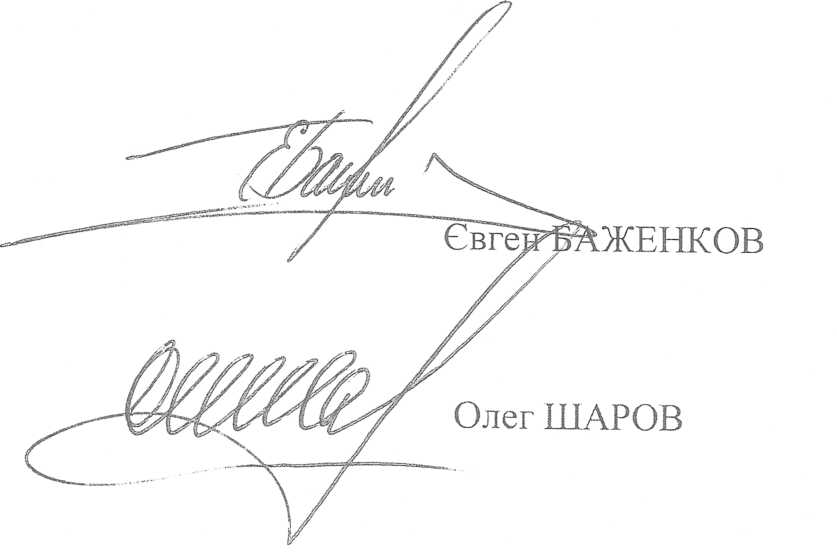 